Ben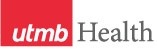 WEEKLY RELAYSWEEKLY RELAYSFebruary 18, 2021YOUR DEPARTMENT NEWS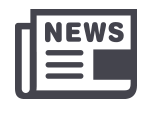 YOUR DEPARTMENT NEWSYOUR DEPARTMENT NEWSUTMB NEWS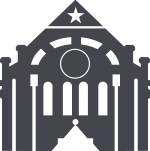 UTMB NEWS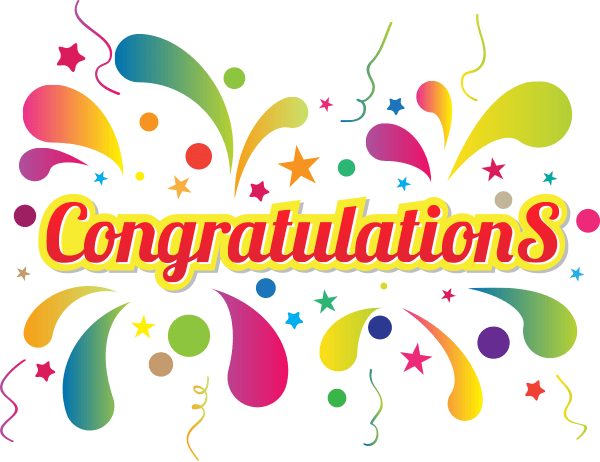 Dr. Norma Pérez Raifaisen will be awarded the Hispanic Health Leadership Award for leading the Hispanic Serving Health Professions Schools. She will receive the award at the 24th Annual Virtual NHMA Conference during the “Leadership Institute for Medical Societies, Health Professional Associations, Patient Advocacy Organization Leaders – Diversity in Clinical Trials & Substance Abuse session; March 17 to 20, 2021. The National Hispanic Medical Association presents these awards annually to acknowledge an organization’s continued leadership to help improve the health of the Latin communities across the country.  Congratulations Dr. Pérez Raifaisen!Dr. Norma Pérez Raifaisen will be awarded the Hispanic Health Leadership Award for leading the Hispanic Serving Health Professions Schools. She will receive the award at the 24th Annual Virtual NHMA Conference during the “Leadership Institute for Medical Societies, Health Professional Associations, Patient Advocacy Organization Leaders – Diversity in Clinical Trials & Substance Abuse session; March 17 to 20, 2021. The National Hispanic Medical Association presents these awards annually to acknowledge an organization’s continued leadership to help improve the health of the Latin communities across the country.  Congratulations Dr. Pérez Raifaisen!Dr. Norma Pérez Raifaisen will be awarded the Hispanic Health Leadership Award for leading the Hispanic Serving Health Professions Schools. She will receive the award at the 24th Annual Virtual NHMA Conference during the “Leadership Institute for Medical Societies, Health Professional Associations, Patient Advocacy Organization Leaders – Diversity in Clinical Trials & Substance Abuse session; March 17 to 20, 2021. The National Hispanic Medical Association presents these awards annually to acknowledge an organization’s continued leadership to help improve the health of the Latin communities across the country.  Congratulations Dr. Pérez Raifaisen!Monthly financial update—Results as of Jan. 31:For the month of January, UTMB’s adjusted margin was a loss of $6.5 million, which was $4.8 million favorable to planned results. Year-to-date, UTMB’s adjusted margin was a loss of $12.0 million, which was $30.7 million favorable to planned results.WEATHER ALERTWinter weather update:This week’s winter weather is continuing to impact UTMB campuses, clinics and CMC locations throughout the state. The Houston/Galveston region continues to experience widespread power outages and water supply issues as a result. Therefore, UTMB remains on WEATHER EMERGENCY status. We are taking this action to conserve resources so we can continue to provide care to our patients. As the situation is changing quickly in the communities where we have clinics, please refer to our clinics status update (https://utmb.us/4ov) for the latest information on closures.Visit https://www.utmb.edu/public-alert for more information.Celebrating Black History Month, Feb. 1-28:This week, UTMB and the Black Alliance Employee Resource Group would like to honor Dr. Virginia Stull. In 1962, Dr. Stull became the first African American woman to begin classes at UTMB. Her clinical training was limited to a black hospital in Galveston due to Jim Crow segregation with the exception of pediatrics training, which had both white and black children. Dr. Stull underwent major challenges due to her race and gender and was often mistaken as a nurse's aid because administrators and physicians did not recognize a black woman as a physician or physician in training. Despite her circumstances, she was resilient and graduated with her medical degree in 1966. For more information about UTMB’s Black History Month events and how you can get involved in the Black Alliance Employee Resource Group, please see https://www.utmb.edu/hr/diversity/black-alliance-resource-group.Weekly Wellness Recap:Shared by the UTMB RISE (Resilience in Stressful Events) Task Force, these tips are just one way we can all work to stay emotionally healthy during the COVID-19 pandemic. Here are this week’s tips:Take a few moments for mindful self-compassion today.Be in the moment as much as possible today.Take part in a random act of kindness today toward someone different from you.Read an inspiring story on Black American history.Work on strengthening connections with others and then try focusing on similarities not differences.Share a laugh with someone today.Practice using empathy and understanding for disagreements or difficult conversations.Monthly financial update—Results as of Jan. 31:For the month of January, UTMB’s adjusted margin was a loss of $6.5 million, which was $4.8 million favorable to planned results. Year-to-date, UTMB’s adjusted margin was a loss of $12.0 million, which was $30.7 million favorable to planned results.WEATHER ALERTWinter weather update:This week’s winter weather is continuing to impact UTMB campuses, clinics and CMC locations throughout the state. The Houston/Galveston region continues to experience widespread power outages and water supply issues as a result. Therefore, UTMB remains on WEATHER EMERGENCY status. We are taking this action to conserve resources so we can continue to provide care to our patients. As the situation is changing quickly in the communities where we have clinics, please refer to our clinics status update (https://utmb.us/4ov) for the latest information on closures.Visit https://www.utmb.edu/public-alert for more information.Celebrating Black History Month, Feb. 1-28:This week, UTMB and the Black Alliance Employee Resource Group would like to honor Dr. Virginia Stull. In 1962, Dr. Stull became the first African American woman to begin classes at UTMB. Her clinical training was limited to a black hospital in Galveston due to Jim Crow segregation with the exception of pediatrics training, which had both white and black children. Dr. Stull underwent major challenges due to her race and gender and was often mistaken as a nurse's aid because administrators and physicians did not recognize a black woman as a physician or physician in training. Despite her circumstances, she was resilient and graduated with her medical degree in 1966. For more information about UTMB’s Black History Month events and how you can get involved in the Black Alliance Employee Resource Group, please see https://www.utmb.edu/hr/diversity/black-alliance-resource-group.Weekly Wellness Recap:Shared by the UTMB RISE (Resilience in Stressful Events) Task Force, these tips are just one way we can all work to stay emotionally healthy during the COVID-19 pandemic. Here are this week’s tips:Take a few moments for mindful self-compassion today.Be in the moment as much as possible today.Take part in a random act of kindness today toward someone different from you.Read an inspiring story on Black American history.Work on strengthening connections with others and then try focusing on similarities not differences.Share a laugh with someone today.Practice using empathy and understanding for disagreements or difficult conversations.TOPICSLEGEND	PATIENT CARE	EDUCATION & RESEARCH	INSTITUTIONAL SUPPORT	CMC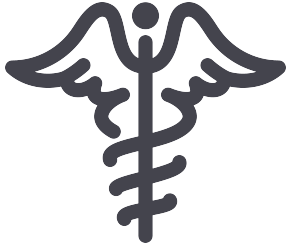 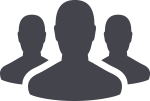 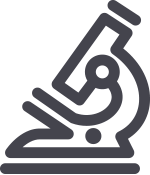 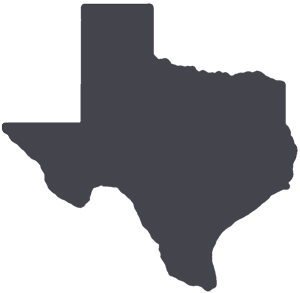 	PATIENT CARE	EDUCATION & RESEARCH	INSTITUTIONAL SUPPORT	CMC	PATIENT CARE	EDUCATION & RESEARCH	INSTITUTIONAL SUPPORT	CMC	PATIENT CARE	EDUCATION & RESEARCH	INSTITUTIONAL SUPPORT	CMCAROUND UTMB (Use the legend above to quickly find items of interest to your team)AROUND UTMB (Use the legend above to quickly find items of interest to your team)AROUND UTMB (Use the legend above to quickly find items of interest to your team)AROUND UTMB (Use the legend above to quickly find items of interest to your team)AROUND UTMB (Use the legend above to quickly find items of interest to your team)       The Joint Commission Questions of the Week—Storing supplies:Q: What can be stored under the sink? A: NothingQ: How do you store supplies? A: Only rooms that have been designated for storage can be used as a storage room. Additionally: All patient care supplies must be five (5) inches from the floor. All patient supplies should be stored away from the edge of a sink to avoid possible splash contamination. If used, fixed or mobile wired shelving must have the lowest level shelf covered at all times.Clean linen in carts and storage areas should be covered at all times. Cardboard corrugated material delivered to health care areas should be broken down and the cardboard removed in a timely manner. Use of corrugated cardboard cartons in health care storage areas must be assessed by Healthcare Epidemiology to assure that the use of such cartons does not compromise the cleanliness or sterility of patient supplies. Internal shipping boxes (not corrugated boxes) may be used to dispense sterile and clean supplies but should be discarded when the box has been emptied. For additional information, refer to IHOP Policy 08.01.21 Guidelines for Storage of Patient Care Supplies.        The Joint Commission Questions of the Week—Storing supplies:Q: What can be stored under the sink? A: NothingQ: How do you store supplies? A: Only rooms that have been designated for storage can be used as a storage room. Additionally: All patient care supplies must be five (5) inches from the floor. All patient supplies should be stored away from the edge of a sink to avoid possible splash contamination. If used, fixed or mobile wired shelving must have the lowest level shelf covered at all times.Clean linen in carts and storage areas should be covered at all times. Cardboard corrugated material delivered to health care areas should be broken down and the cardboard removed in a timely manner. Use of corrugated cardboard cartons in health care storage areas must be assessed by Healthcare Epidemiology to assure that the use of such cartons does not compromise the cleanliness or sterility of patient supplies. Internal shipping boxes (not corrugated boxes) may be used to dispense sterile and clean supplies but should be discarded when the box has been emptied. For additional information, refer to IHOP Policy 08.01.21 Guidelines for Storage of Patient Care Supplies.        The Joint Commission Questions of the Week—Storing supplies:Q: What can be stored under the sink? A: NothingQ: How do you store supplies? A: Only rooms that have been designated for storage can be used as a storage room. Additionally: All patient care supplies must be five (5) inches from the floor. All patient supplies should be stored away from the edge of a sink to avoid possible splash contamination. If used, fixed or mobile wired shelving must have the lowest level shelf covered at all times.Clean linen in carts and storage areas should be covered at all times. Cardboard corrugated material delivered to health care areas should be broken down and the cardboard removed in a timely manner. Use of corrugated cardboard cartons in health care storage areas must be assessed by Healthcare Epidemiology to assure that the use of such cartons does not compromise the cleanliness or sterility of patient supplies. Internal shipping boxes (not corrugated boxes) may be used to dispense sterile and clean supplies but should be discarded when the box has been emptied. For additional information, refer to IHOP Policy 08.01.21 Guidelines for Storage of Patient Care Supplies.       Thayer Awards for Excellence in Teaching:Recently selected by Osler Student Scholars in the John P. McGovern Academy of Oslerian Medicine, these residents exemplify sound scientific knowledge, compassion toward patients, and dedication to learning and teaching.Dr. Alisha Adhikari – Department of PediatricsDr. Brittany Duong – Department of Internal MedicineDr. Kevin Hancock – Department of SurgeryDr. Paige Hoyer – Department of DermatologyDr. Byron Hughes – Department of SurgeryThe honorees will be recognized during their respective department’s ward rounds. For more information log on to: https://www.utmb.edu/osler/awards/thayer-award-for-excellence.      Thayer Awards for Excellence in Teaching:Recently selected by Osler Student Scholars in the John P. McGovern Academy of Oslerian Medicine, these residents exemplify sound scientific knowledge, compassion toward patients, and dedication to learning and teaching.Dr. Alisha Adhikari – Department of PediatricsDr. Brittany Duong – Department of Internal MedicineDr. Kevin Hancock – Department of SurgeryDr. Paige Hoyer – Department of DermatologyDr. Byron Hughes – Department of SurgeryThe honorees will be recognized during their respective department’s ward rounds. For more information log on to: https://www.utmb.edu/osler/awards/thayer-award-for-excellence.       The Joint Commission Questions of the Week—Storing supplies:Q: What can be stored under the sink? A: NothingQ: How do you store supplies? A: Only rooms that have been designated for storage can be used as a storage room. Additionally: All patient care supplies must be five (5) inches from the floor. All patient supplies should be stored away from the edge of a sink to avoid possible splash contamination. If used, fixed or mobile wired shelving must have the lowest level shelf covered at all times.Clean linen in carts and storage areas should be covered at all times. Cardboard corrugated material delivered to health care areas should be broken down and the cardboard removed in a timely manner. Use of corrugated cardboard cartons in health care storage areas must be assessed by Healthcare Epidemiology to assure that the use of such cartons does not compromise the cleanliness or sterility of patient supplies. Internal shipping boxes (not corrugated boxes) may be used to dispense sterile and clean supplies but should be discarded when the box has been emptied. For additional information, refer to IHOP Policy 08.01.21 Guidelines for Storage of Patient Care Supplies.        The Joint Commission Questions of the Week—Storing supplies:Q: What can be stored under the sink? A: NothingQ: How do you store supplies? A: Only rooms that have been designated for storage can be used as a storage room. Additionally: All patient care supplies must be five (5) inches from the floor. All patient supplies should be stored away from the edge of a sink to avoid possible splash contamination. If used, fixed or mobile wired shelving must have the lowest level shelf covered at all times.Clean linen in carts and storage areas should be covered at all times. Cardboard corrugated material delivered to health care areas should be broken down and the cardboard removed in a timely manner. Use of corrugated cardboard cartons in health care storage areas must be assessed by Healthcare Epidemiology to assure that the use of such cartons does not compromise the cleanliness or sterility of patient supplies. Internal shipping boxes (not corrugated boxes) may be used to dispense sterile and clean supplies but should be discarded when the box has been emptied. For additional information, refer to IHOP Policy 08.01.21 Guidelines for Storage of Patient Care Supplies.        The Joint Commission Questions of the Week—Storing supplies:Q: What can be stored under the sink? A: NothingQ: How do you store supplies? A: Only rooms that have been designated for storage can be used as a storage room. Additionally: All patient care supplies must be five (5) inches from the floor. All patient supplies should be stored away from the edge of a sink to avoid possible splash contamination. If used, fixed or mobile wired shelving must have the lowest level shelf covered at all times.Clean linen in carts and storage areas should be covered at all times. Cardboard corrugated material delivered to health care areas should be broken down and the cardboard removed in a timely manner. Use of corrugated cardboard cartons in health care storage areas must be assessed by Healthcare Epidemiology to assure that the use of such cartons does not compromise the cleanliness or sterility of patient supplies. Internal shipping boxes (not corrugated boxes) may be used to dispense sterile and clean supplies but should be discarded when the box has been emptied. For additional information, refer to IHOP Policy 08.01.21 Guidelines for Storage of Patient Care Supplies. DID YOU KNOW?
UTMB’s Academic Enterprise continues to work tirelessly to meet the state’s acute shortages of highly trained health care professionals. During the academic year 2019-2020 alone, UTMB conferred degrees to 215 doctors, 88 physician assistants, 574 nurses, 64 biomedical scientists and 237 allied health professionals such as occupational, physical and respiratory therapists. They join more than 34,000 alumni of record in practicing UTMB’s strong legacy of service and excellence that has defined the institution since 1891. Additional data related to the Academic Enterprise, as well as about all of UTMB, is available on the UTMB Data Reference Card. Download a PDF version at https://www.utmb.edu/facts.DID YOU KNOW?
UTMB’s Academic Enterprise continues to work tirelessly to meet the state’s acute shortages of highly trained health care professionals. During the academic year 2019-2020 alone, UTMB conferred degrees to 215 doctors, 88 physician assistants, 574 nurses, 64 biomedical scientists and 237 allied health professionals such as occupational, physical and respiratory therapists. They join more than 34,000 alumni of record in practicing UTMB’s strong legacy of service and excellence that has defined the institution since 1891. Additional data related to the Academic Enterprise, as well as about all of UTMB, is available on the UTMB Data Reference Card. Download a PDF version at https://www.utmb.edu/facts.